Inventory Management in Mass Customization Operations: A ReviewShu GuoBusiness Division, Institute of Textiles and Clothing, The Hong Kong Polytechnic University, Hung Hom, Kowloon, Hong Kong. Email: eunice77010@gmail.comTsan-Ming Choi*, Corresponding authorBusiness Division, Institute of Textiles and Clothing, The Hong Kong Polytechnic University, Hung Hom, Kowloon, Hong Kong. Email: jason.choi@polyu.edu.hkBin ShenGlorious Sun School of Business and Management, Donghua University, Shanghai, China. Email: binshen@dhu.edu.cnSojin JungBusiness Division. Institute of Textiles and Clothing, The Hong Kong Polytechnic University, Hung Hom, Kowloon, Hong Kong. Email: sojin.jung@polyu.edu.hkFirst version: 5 September, 2017. Last revised: 22 March, 2018. Accepted: 16 May, 2018.Accepted for publication in IEEE Transactions on Engineering Management.Inventory Management in Mass Customization Operations: A ReviewAbstract: Mass customization (MC), as an operations program to satisfy target consumers by offering personalized products or services, has attracted substantial attention from both the industry and academia. Under this program, one of the most important issues is an efficient management of the related inventories including the work-in-process inventories, standard items and the customized items, which can ultimately contribute to a profitable business for the companies who have launched MC. This paper therefore focuses on reviewing the mass customization based literature and identifying various methods to effectively manage inventory for MC schemes. In addition to regular inventory management, with the increasing emphasis on Corporate Social Responsibility (CSR), MC companies are required to devote more effort to the proper management of leftover and returned inventories under MC. This paper hence examines MC inventory management in both forward and reverse logistics. Findings from this review provide a guideline to operations managers on inventory management improvement in their MC operations. Future research opportunities related to MC inventory management are discussed.Key Words: mass customization; inventory management; regular inventories; leftover inventories; consumer returns.Managerial Relevance StatementNowadays, mass customization is an important operation in various industries. Motivated by the popularity and significance of inventory management in MC, this paper conducts a systematic literature review on the topic, with the objective of identifying specific methods to attain good performances of inventory management in MC operations, such as achieving a higher accuracy in demand forecasting and getting a higher salvage value of unsold leftovers and the items returned by the consumers. To the best of our knowledge, this paper is the first one which systematically reviews the MC inventory management literature. From the comprehensive and systematic review, managerial insights are generated which not only provide a guideline to operations managers on how to improve inventory management in their MC operations, but also inspire future research and innovation on MC operations.I. INTRODUCTIONThe market environment nowadays is widely acknowledged to be characterized by the diverse customer needs and preferences, as well as fierce competition. The involved firms are enforced to undergo changes from both strategical and operational levels in order to maintain and even extend their market share. These changes call for higher responsiveness to the consumer market, enhanced flexibility of adapting to the dynamic industrial environment as well as improving other competitive elements such as quality and price of products. As such, mass customization (MC) emerges, which is a term first coined by Davis [202] and then further developed by Pine [203]. According to Davis [202] and Pine [203], MC refers to a paradigm shift for the industrial companies to focus more on product variety and the customized consumer needs with affordable goods and services. More recently, MacCarthy et al. [84] define MC as the seller’s ability to quickly produce customized products to the segment consumers, with the cost and quality comparable to mass production. In this paper, similar to [84], we treat MC as an operations strategy which can satisfy the segmented market requirements with customized products or services in a cost-effective manner. MC helps a company to differentiate from the relevant competitors through adopting flexible processes [1][2]. For instance, Dell allows its consumers to flexibly select the memory size (e.g., from 512 MB to 2 GB), processor speed, hard disk size, software of their own computer system in the personal computer that they have purchased. Dell’s MC program is operationally efficient partially because of its close relationship with its suppliers such as Intel, Maxtor, and Selectron [3][4][5][6]. MC is in fact widely applied in various industries including big name companies like Dell, Hewlett-Packard, IBM, Cisco, BMW, Nike, Dorothy, Lego and Procter & Gamble. It is also especially popular in European countries and the US [7][8][9] in which consumers treasure uniqueness and are willing to pay a premium for customized products.Offering a large variety of products under MC can bring challenges in areas such as the design process, configuration preparation, inventory management, and transportation management to MC operations. Among these challenges, inventory management is one of the most crucial issues that are emphasized by various prior studies on the MC program like [11], [12], and [14]. An efficient inventory management can undoubtedly yield a profitable business for the MC program while a failure in the inventory management not only will reduce the final profits of the involved players but also lead to some negative effects on the environment and affect social welfare. For instance, either a high percentage of consumer returns (e.g., because of poor quality) or a high level of unsold products (e.g., because of inaccurate demand forecasting) will lower the profitability of MC and make the environment suffer. Furthermore, considering the public emphasis on social responsibility and sustainability, these consumer returns and unsold inventories will damage the brand image and potentially reduce future market demand. Therefore, motivated by the popularity and significance of inventory management in MC, this paper conducts a systematic literature review on the topic, with the objective of identifying specific methods to attain good performances of inventory management for the MC scheme, such as achieving a higher accuracy in demand forecasting and getting a higher salvage value of unsold leftovers and the items returned by the consumers. As a remark, all methods discussed in later sections are derived from the MC inventory management problems identified from the reviewed papers. Last but not least, future research areas are examined and proposed.To the best of our knowledge, this paper is the first one which systematically reviews the MC inventory management literature (see Section II for other related reviews). From the comprehensive and systematic review, insights from this review will (i) provide a guideline to operations managers on how to improve inventory management in their MC operations, and (ii) inspire future research on MC inventory management.The organization of this paper is listed as follows. Research gap and review methodology are introduced in Section II. Descriptive analysis, concerning the journal, the time of the selected publications as well as the most productive authors on mass customization inventory management, is reported in Section III. Section IV deeply explores the methods to improve the performance of the regular inventory management for the MC operations like market demand forecasting and production flexibility management. Then the ways to enhance the management of the leftover products are analyzed in Section V, with a major focus on enhancing the salvage value of unsold inventories and consumer returns. Section VI examines the cooperation issues between different parties related to MC inventory management. Section VII concludes the whole paper with a discussion on future research.II. RESEARCH GAP AND METHODOLOGYA. Research Gap IdentificationBefore reviewing relevant literature on MC operations, a deep searching process is conducted to examine whether there are any published similar review papers which also focus on inventory management in MC (including both the regular inventory management and the leftover management). By using the keyword of “mass customization review” (and its equivalent term “mass customisation review”), 8 review papers are found. Among them, Da Silveira et al. [15] conduct an MC review with the aim of investigating the enablers of the MC program and the corresponding impacts on the development of MC production systems, which is further extended by Fogliatto et al. [2]. Gunasekaran and Ngai [16] provide an overview of MC schemes to explore the concept and definition of MC, and classify the literature into the categories of competitiveness related issues, information technology applications, operations of MC and the corresponding implementation details. Their objective is to develop a framework for the development of MC. Drizo and Pegna [17] examine the research needs on the environmental impact assessment domain for MC programs by formulating a review focusing on the exploration of the MC technologies in rapid evolution (mainly rapid prototyping and rapid tooling). Zhao et al. [18] discuss the quality management methods in MC. Gosling and Naim [19] present a literature review on MC-related papers by categorizing them into the streams of lean and agile area, supply chain structures and MC strategy with the aim of introducing the development of MC supply chain. Yeung et al. [20] develop a comprehensive MC literature review with a special emphasis on the fashion industry. Most recently, Ferguson et al. [21] analyze the related papers under the category of MC development processes from marketing, engineering and distribution perspectives.From our searching, although there are a few MC review papers in the literature, none of them are devoted specifically to examining MC inventory management. In addition, most of them were published before 2010 and thus the selected papers were not update-to-date. Consequently, there is a need to have a comprehensive and deep literature review covering both the recent and classical MC papers with a focal point on the inventory management. This paper aims at bridging this research gap. B. Research MethodologyFrom the inventory perspective, we consider an MC supply chain consisting of various suppliers providing raw materials, manufacturers producing modules, components as well as both semi-finished and finished items, assemblers, retailers, and consumers (refer to Fig. I). Therefore, we develop the definition of MC inventory management as all activities related to the management of materials, modules, components, semi-finished items and finished products in MC, including the inventory stocking and inventory delivering actions. At the same time, given the uncertainty of market demand and the popularity of consumer returns policies in various MC programs, the management on unsold inventories and consumer returned products are also included in our review. Besides, notice that in Fig. I, in addition to the "Final MC products", the inventories of "Modules", "Components", "Semi-finished items", are also included in the section of "Retailers". The reason is that, in practice, some MC requirements passed by the consumers are simple and can easily be conducted by the retailers, like the requirement of adding some additional accessories or some personal printed messages on a given handbag. As a result, "Retailers" will have the "Modules", "Components", as well as "Semi-finished items". In fact, such MC cases are also observable in our real lives, and two representative instances are the MC programs in some electronic products (e.g. iPads in Apple) and the soccer jersey MC schemes in the fashion industry. 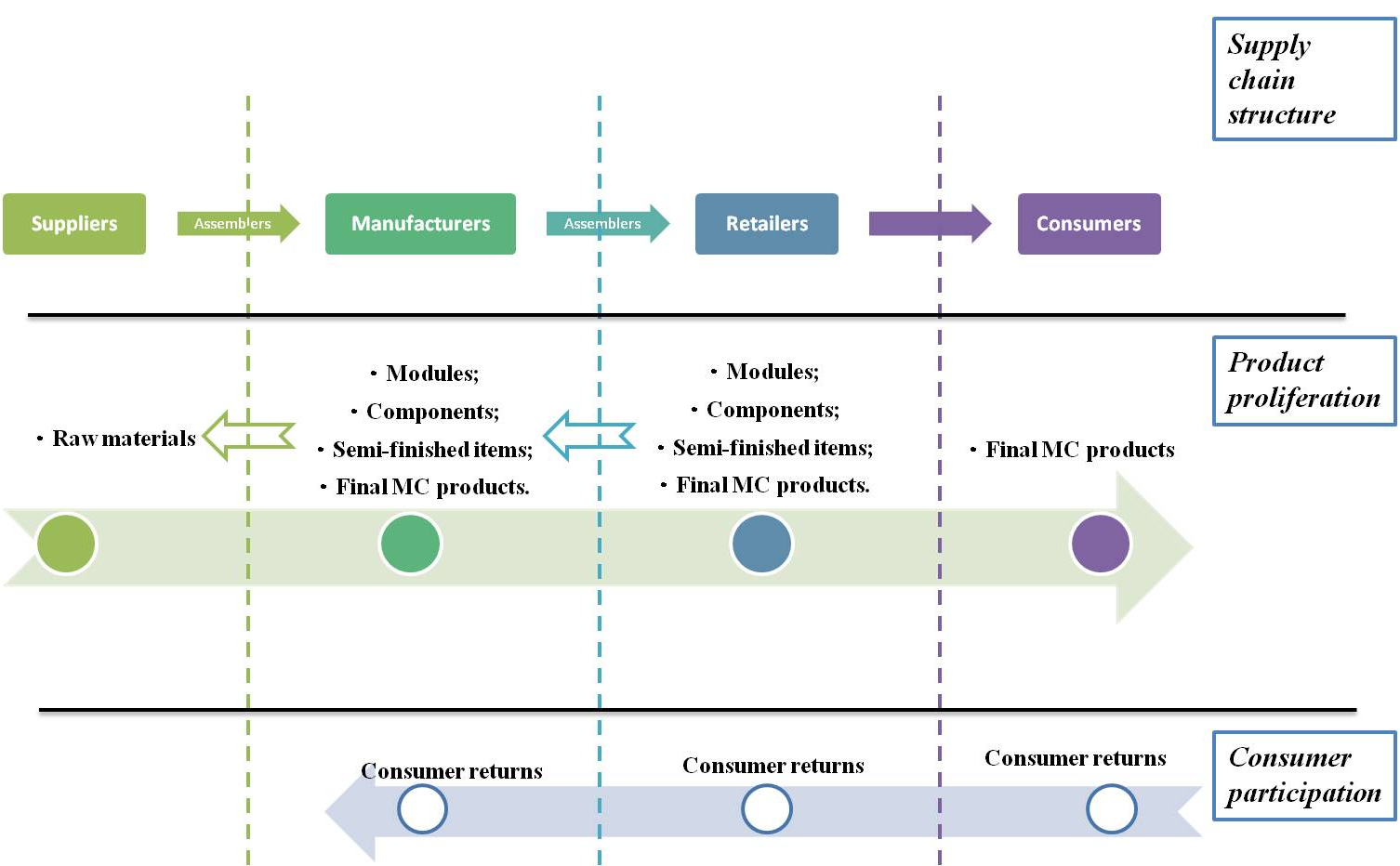 Fig. I. MC supply chain structure.Based on this definition, we search the related MC literature through Web of Science by combining the 1st keyword “mass customization” (or “mass customisation”) with the 2nd keyword “inventory”. Specifically, the 2nd keyword “inventory” is extended to include 15 specific sub-keywords, which are classified by three perspectives of inventory, i.e. the MC supply chain structure, the MC product proliferation, and the MC inventory with the participation of customers. The details are shown in Fig. II. First of all, based on the MC supply chain structure as shown in Fig. I, we divide MC inventory into five levels: material inventory, component or module inventory, semi-finished inventory (i.e., the basic items), final MC inventory and leftover inventory. Correspondingly, we have the sub-keywords such as "inventory level", "information management", "postponement", "product design", "product quality", "material management", "component management" and "consumer returns". Secondly, since MC firms respond to the stochastic MC market by proliferating various product variants, and the inventory management of MC will differ substantially under different modularity types or different points of customer involvement, the keywords related to product proliferation, e.g., "degree of customization", "product modularity", "product family", "product variant" and "product variety", are applied. These keywords are mainly for the middle stream of the MC channel, referring to the inventory management of the components, modules and semi-finished items. Thirdly, as a program of utilizing customer involvement to enhance the final performance, the participation of consumers also has a critical influence on MC inventory management, we thus contain the keywords like “consumer integration” and "process flexibility". Then, under these listed keywords, the searching process was conducted from May to July in 2017.Fig.II. The specific searching keywords.Table I. The specific number of papers selected under each searching stageNotice that, throughout our searching process, we only keep those MC papers that contain the 1st keyword “mass customization” or “mass customisation” in their title, abstract, or list of keywords, which ensures MC is the major focus of the selected papers. Besides, we do not impose any constraints on publication year since the objective of this paper is to provide a comprehensive review on MC inventory management problems. The specific number of papers collected from each searching stage is shown in Table I, and the final selected literature under each keyword searching is provided in Table II in the Online Supplementary Appendix.III. DESCRIPTIVE STATISITCS AND ANALYSESDescriptive analyses on the published journals and years as well as the most productive authors are conducted in this section. As is exhibited in Table III, research on inventory management in MC programs is most widely published in well-established production engineering journals such as IEEE Transactions on Engineering Management, International Journal of Computer Integrated Manufacturing, International Journal of Production Research, and Production Planning and Control. This shows that MC is well-regarded as an important topic in the production engineering community. In the meantime, an increasing attention paid to MC inventory management can be identified from the time period of 1999-2001, as shown in Fig. III and it also presents a declining trend after the time period of 2008-2010. Furthermore, by referring to Fig. III again, it can also be observed that a large amount of MC papers have been published in the time periods of 2002-2004, 2005-2007, and 2008-2010, which is partially due to publications of the MC special issues in journals of Production Planning and Control (in 2004), IEEE Transactions on Engineering Management (in 2007) and Journal of Intelligent Manufacturing (in 2008). Fig. III therefore shows a complete cycle for the field of MC inventory management. It is interesting to note from Fig. III that MC inventory management has already reached the “mature” state and is well-established domain now. This also indicates the importance of this review paper as it helps to show the current state-of-the-art findings in this well-established area. Apart from this, the exploration on this domain can also help inspire innovative future research to further expand the field, which is one of the objectives of this review paper.Then for the trend of research topics in different time periods, as we can see from Table V (see Online Supplementary Appendix), topics like “process flexibility” have been emphasized a lot in early days (especially during 1996-1998) since mass customization became gradually popular at that time and the revolution on the process was necessary so as to adjust to this new operations strategy. In recent years, however, the studies focus more on the domains like “product design” and “information management”, owing to the ever-changing consumer preferences and the entrance to big data era.Table III. Distribution of MC inventory management papers by journalsFig. III. Distribution of MC inventory management papers across the time period.IV. REGULAR INVENTORY MANAGEMENTIn MC operations, the supply chain players are required to prepare for both the stock-driven environment (i.e., inventory management for the standard products) and the order-driven environment (i.e., inventory management for those further-customized items). To achieve success in the MC program, regular inventory management like the planning on the raw materials and related technologies as well as equipment should always be well prepared. Therefore, from our review findings, several ways to guarantee the performance of the regular inventory management will be proposed in the following and a summary is provided in Table VI, referring to the collection of information for demand forecasting, and the management on production flexibility as well as quality management.A. Information Management for ForecastingThe MC market, as a special market highly driven by consumer tastes, is closely related to the information collected from the market [55][56][172]. For instance, the collected information can be utilized to forecast the future demand and make decisions on inventory levels as well as specific features of the products. As a result, the collection and application of MC related information is widely analyzed in the literature, examples of which are [58], [59], [60], [61], [62], [63], [64], [174], [188] and [190]. Among them, Büyüközkan et al. [63] explore the information collection technologies or systems that could be applied in MC, while Comstock et al. [59] discuss the impacts of information management in the cooperation between adjacent MC supply chain members. Potter et al. [61] present the importance of information sharing in the MC program. To improve the performance of the forecasting system for MC, which can substantially influence the inventory management performance of MC, companies implementing MC are suggested to pay attention to the following measures, which are derived from the deep investigation on the selected MC papers.1) Purchasing and preference profile information: MC providers can utilize data mining and collaborative filtering technologies, which can satisfy the requirement of an increasing size of the dataset for MC inventory management, to collect purchasing and preference profile information for inventory preparation of the basic items. For example, information like which model is most popular for a specific electronic (e.g., Apple) or automotive (e.g., BMW) product can be collected. Companies that apply these technologies include Amazon and Yahoo, which gather the purchasing and preference profile information from their individual members [65]. Besides, the finishing information system (FIS) introduced in [173], the association rule mining system (ARMS) [185] and the product definition patterns system [189] can also help.2) Unbiased market research information: The benefits of collecting unbiased market information for product development and continuous improvement are proven by MC research such as [66], which can contribute to better knowledge about consumer needs and therefore a more suitable inventory plan. In practice, the collection of such kind of information for MC inventory management is emphasized by MC actors like Reflect, a subsidiary of Procter & Gamble that offers customized cosmetics.3) Personalized market information: Given the large differentiation among different consumers, the inventory management stage of MC can substantially benefit from the visualization service provided to the consumers. For instance, by integrating the information collected from the 3D whole body scan technique into the MC manufacturing activities, or by combining the virtual fitting (i.e., mapping the MC product like a skirt over the 3D scanner) together with the real fitting (i.e., the subject tries the MC product), plenty of personalized information like the shape and size of a human body can be acquired easily. Then with this piece of accurate information, the inventory management for MC, such as the preparation of basic garment inventories for a special target consumer group, can be easily handled. The good performance of this technique is empirically proven by MC literature such as [67].4) Enterprise Resource Planning (ERP): By fully integrating information technologies into corresponding business processes, the ERP system is a system which holds excellent information processing abilities. In an ERP system, all related data can be stored in a single database and be simultaneously shared among different entities in the system without any information delay or distortion [69]. This system can therefore support MC by feasibly translating the needs or preferences related information collected from consumers into detailed product specifications and effectively sharing among all relevant supply chain members like the material suppliers and the manufacturers for further inventory management, and the related MC works is [70].5) Radio Frequency Identification (RFID): Aiming at realizing a high performance of the regular inventory management, RFID technology’s powerful ability of real-time data collection can be utilized in MC schemes to capture complete data, such as material delivery and consumptions. This can contribute to the timely control of real-time MC production decisions and the following executions. The application of this technology in MC is discussed by [71] and [72]. MC manufacturers like Keda are the typical users of RFID technologies. As a remark, the RFID technology is also known to be especially efficient and cited in the automobile or bicycle MC business [71].6) Special information management for small and medium enterprises (SMEs): Apart from the above, there are some MC studies, such as [73], examining the participation of SMEs in the MC game. For these MC players, since the product and production related information is the core of MC, the internal industrialization of information processing should be emphasized when the companies manage the inventory of basic items and the customized ones, rather than merely following the traditional manner of information management [74].B. Modularity and Production FlexibilityConsumers in the market are known to pursue a product or service that fits exactly to their needs and desires [75][76][77]. In the meantime, since personalization is the main difference between MC operations and the traditionally standardized and high-volume mass production operations, great attention should be paid to the target customers in all processing stages [78][79][80][81][82][182]. For example, according to [83] and [84], if the target customers participate in MC from the early design stage, the product can always be highly customized while the degree of customization can be largely decreased if one only considers the preferences of customers at the final stages like the assembly step. Empirical results in [85], [86], [87], [88], [89], [90], and [91] also have examined this kind of influence. They have explored this influence in various industries, such as the footwear industry [85], the natural gas industry [87], and the ski industry [88][89]. The success of customization, however, is mainly determined by the modularity in MC, the implementation of which substantially depends on the production flexibility in the regular inventory management process. Some typical examples to increase the performance of modularity and production flexibility management are then listed as follows.1) Flexible Manufacturing Systems (FMS): This is a system made up of different program modules and can repeat the manufacturing sequences across different kinds of inventories prepared for the final MC products [83]. It is efficient in reducing the high inventory management costs induced by the high modularity in MC while still satisfying the consumer needs given a determined level of product modularity, which is emphasized by MC papers such as [37], [92], [93], [94], and [95]. In addition, one real case of FMS in MC is Levi Straus’ custom-fit jeans.2) Postponement: Postponement is the action when the MC companies deliberately delay some MC processes like the production process and the design stage until the specific order is placed by the customer. It is beneficial for the inventory management of MC since the safety stock can then be more reasonably determined and the inventory planning process like modularity management also becomes less complex. Consequently, it is widely adopted in practice, e.g., Hewlett-Packard in the PC industry and Benetton in the fashion industry. Postponement is also commonly investigated by literature like [66], [96], [97], [98], [99], [175], [176] and [180]. However, owing to the delay, the postponement policy also requires a more reliable MC system. Then in order to successfully implement the postponement policy, some measures like Product Design Generator (PDG) can be utilized, which is an approach depending on the ability of the intelligent computers, e.g., the high processing speed. It can efficiently condense the whole design cycle time from several months to just a few minutes and thus flexibly adapt the inventory management of MC to the diverse changes from the market environment, and its unique efficiency is also empirically investigated in [100].3) Service-Oriented Architecture (SOA): SOA is a technology known for its flexible and reliable communication platform. The SOA platform allows involved supply chain members (both internal and external) to freely share various sub-functions in a flexible and interactive way and provides a dynamic framework for product development and inventory management in MC operations. It can efficiently improve the modularity management of MC inventories since many MC actors have outsourced their production and manufacturing activities to third parties or purchase various MC components from different suppliers, which increase the interaction between internal and external networks (e.g., the inventory interaction between IBM and its external component suppliers). The application of this approach is specifically introduced by the selected papers such as [101].C. Quality ManagementAs is shown by the MC literature like [93], [103] and [199], the quality of MC products has a substantial influence on the success of the MC program. For instance, MC providers can induce the customers to keep their products instead of returning them by controlling the quality of MC products, which can be managed in the regular inventory preparation and planning stage. Therefore, four methods to attain a better quality of MC items are proposed.1) Quality Function Deployment (QFD): Under this approach, both the product characteristics and the criterion for quality control are demonstrated in an analytical function of consumer needs, which relies on the information extracted from consumers’ purchasing and preference profiles. The use of QFD can ensure an efficient integration of consumer needs into MC product development stages [104]. Another method is the Virtual Reality (VR) based technologies proposed in [10], which is efficient in transforming the specific voice of consumers into both functional and psychological requirements for developing the specific MC product. Both methods can substantially improve the overall quality of regular inventories since the quality requirements are specific and the quality criteria are also objective. 2) Computer-Aided-Design (CAD): This technique is composed of automatic made-to-measure processes and it can perform the MC function in a much more accurate and consistent manner. This technique can be employed in regular inventory management when the customization happens in the early stages of MC chains (mainly the production stage) [105]. For instance, the wydiwyg.co.uk website offers a simple and downloadable CAD design program to its MC customers, by which the customers can directly create their own designs without any extra help from a third party [106]. Then the final version of the MC product can exactly fit each customer’s requirement, which means quality consistency of the final products and also an obvious improvement in products’ quality management. Studies that investigate the utilization of this technique include [108], [109] and [169].3) Collaborative control approach: Since it is difficult to have a direct inventory control (e.g., product quality) on the very complex and dynamic MC systems, increasing the cooperation between different subsystems that have close interactions with each other can contribute to a higher overall quality control level of the MC inventories [110]. For example, the principle component analysis based defects extracting scheme proposed in [107] can be adopted to establish a collaborative factory automation system, which can effectively help control the manufacturing process and consequently supervise the quality control of MC merchandise.4) Communication with target consumers: Knowledge sharing about the basic or customized products with the consumers, for instance, via the decision support system introduced by Frutos et al. [112], the case-based reasoning technique proposed by Tseng et al. [113], the object constraint language exhibited by Felfernig [114], or the knowledge maintenance system in [94], is helpful to have effective communication with MC consumers, which can reduce potential conflicts like different understanding on the customization requirements. Therefore, this measure can substantially reduce mistakes in product preparation and inventory planning phases. In fact, these systems can also minimize the negative effects from a lack of sufficient MC experience, if any [115][116].TABLE VI. Measures for regular inventory management in MCV. LEFTOVER INVENTORY MANAGEMENTGiven the uncertainty in market demand and the asymmetry information about consumer preference, it is impossible to make perfect market forecasting to support MC operations. Moreover, to better occupy the market and enhance the consumer loyalty, an increasing number of companies are devoting themselves to offering additional online services for their MC schemes (e.g., the apparel retailer Land’s End). In fact, the PC industry is reported as the most profitable industry under the web-related MC. In the literature, the Internet related MC program is also investigated by various papers like [56], [117], [118], [119], [120], [121], [122], [123], and [124]. For the MC firms, the multi-channel mode, which additionally includes the online interaction between the firms and consumers, can also result in a higher level of market demand uncertainty. As a consequence, unsold leftovers are inevitable in MC and should be addressed. Besides, in our daily lives, offering a return policy to customers for those unsatisfactory products, which can either be partial or full refund, has been commonly recognized as a competitive tool to win customer orders, especially for MC. Therefore, considering the market uncertainty and the existence of consumer returns policy, leftover management of unsold inventories and consumer returns are vital to the companies which offer MC, and thus the ways to raise the salvage value of these two kinds of leftover products will be discussed next. As a remark, Table VII is served as a summary of those proposed ways.A. Unsold Inventory ManagementThe MC system is known to be made up of two different processing stages, referring to the initial phase for producing the basic items (semi-finished ones) and the final phase for conducting customize-to-order actions [125]. In this two-stage structure, in order to reduce the negative effect of under-supply, MC providers usually will keep an inventory service level of the semi-finished products that may be higher than the estimated demand in the primary stage. Such kind of special stock, which acts as a buffer between the “push line” and “pull line” in MC [171], can finally end up as excessive inventories at the end of the selling season. Consequently, unsold inventory management is influential in this case. For example, if the MC providers can optimize the reusability across those unsold modules or components, the total effort invested into the whole product life-cycle, like manufacturing facilities and material preparations, can also be saved to a large degree [126].Enhancement of Unsold Inventories’ Salvage ValueFor inventory management of the basic stock level, the major responsibility of MC provider is to determine the number of initial product variants and detailed product specifications. These small segments or product proliferation in the inventory management stage have effects on the cost and responsiveness the MC structures [131], and the complex MC system is therefore based on the balance between modularity and standardization. For instance, the whole production procedure can be broken down into several sub-modular processes and the customers can personalize their own products by changing some modules that are provided to them. This is also consistent with [78], which indicates that each individual MC product is the result of both customer specifications and parameters of its product modularity or family. Therefore, the salvage value of those un-customized products can be improved by the ways listed next.1) Reducing initial product variants: As is proven by Jiang et al. [125], a superior MC program is always related to a lower level of product variants. For example, the successful MC providers named Toyota and Volkswagen offer very limited choices on component modules to their customers. In fact, a limited range of component modules can also help MC companies increase the final salvage value of these leftover products since modularity can directly determine the degree to which the standard items can be separated or recombined into different components that can be further utilized for creating another new product. It thus can be a direct way to better manage the leftover inventories. Tools like the variety index (VI) method investigated in [196] can be a good reference. In practice, the best MC example to illustrate the excellent utilization of modularity is Lego’s toys whose various pieces or components can be easily combined together into kinds of shapes in the light of different customized preferences [4]. Besides, IBM also attains a high salvage value of leftovers by emphasizing the degree of modularity and produces their “new” product by containing several components from the “old” ones. Among the selected literature, papers such as [127], [132], [134], [135], [137], [138], [139], [141], [142], [143], [144], [145], [146], [147], [148], [149], [150] and [191] all deeply discuss the decision making on the product modularity and product variety of MC.2) Process or component standardization: The standardization process is well known for its benefits of economy of scale [4][151][197] and the importance of the component standardization is examined in the MC literature like [152] and [154]. While in fact, pursuing a reasonable degree of component standardization across different product families in the inventory planning stage of those un-customized items can also enhance the salvage value of the leftover inventories for the MC channel. In addition, according to the Boeing Company, the parts or components of a finished plane can be classified into three categories: standardized, similar and special ones [155]. Among these three categories, those standardized parts or components can be directly re-used for the next designing and manufacturing process cycle. Then for those similar modules, modification is needed before re-using them. While for those special ones, they should be further designed before reuse, which reflects the highest degree of difficulties for other operations. Although other MC products may not be as complex as a plane, they are also made up of various parts. Consequently, choosing a reasonable degree of standardization can benefit every MC firm if they want to improve the salvage value of unsold inventories, which affect the “reusability” of the components in the reverse direction.3) Classification of semi-finished products and/or modules: Considering the variety of semi-finished products and/or modules, a suitable classification of those leftover inventories before remanufacturing or reengineering is necessary. For instance, different product variants that belong to the same product family usually share a common structure and they can be selected for the same component of another product. Furthermore, basic items can also be divided into several groups of modules in terms of the characterized technologies or material properties, which is also an important origin of variety in MC products. Methods like the design structure matrix (DSM) in [128] and [130] can be a useful tool in this classification process, which is efficient in listing the relations between different components in the involved product.Cost Reduction of Unsold InventoriesApart from enhancing the salvage value of unsold inventories, MC companies can also improve the performance of the leftover inventory management process through inventory cost reduction. Two approaches are proposed in the following:1) Extensibility of the basic items: It is a method to prepare the basic items with the emphasis on its structure rather than its function, and make the items to be “extendable” into a collection of different final MC products with little restriction. That is, multiple final MC products, which are presented in different formats, will share a common component in the first stage, which directly combines the inventory prepared for different items into a relatively integrated one (i.e., inventory pooling/risk pooling). This can directly reduce the basic inventory service level and correspondingly release the heavy inventory costs by decreasing the number of final unsold leftovers. It is a kind of object-oriented system [156] and it can be especially efficient in industries like the computer and the fashion apparel.2) Warehouse sharing: The warehouse storing leftover inventories can be shared among different unsold components or modules, or even together with the consumer returned items. The total costs of facility and the staff equipment can then be shared across different categories and this directly reduces the unit inventory cost for each leftover item. Besides, the MC companies can also share the stock space with another brand, which is common in practice, e.g., a UK-based company Argos has shared the same warehouse with Nestle UK for several years [157]. B. Managing Consumer ReturnsGiven the existence of consumer returns policy and the online platform, MC providers should have the capability to manage those collected items in order to achieve a sustainable development of MC programs. As a result, both the ways to raise the salvage value of consumer returns and the methods to reduce these returns are explored in the following.Enhancement of Consumer Returns’ Salvage ValueThe maximization of the profit derived from the remaining value of product returns can be realized by adopting modern information and manufacturing technologies, the details of which are presented as follows.1) Reconfiguration flexibility: This is a term referring to the ability to reconfigure the consumer returns collected from the market, the degree of which is a function of the product specification that happens at an upstream level [158]. That is, if the producers of MC products can take advantage of their upstream supply, inventory planning, and production networks to design the customized items in a highly reconfigurable way, then the MC products will be more adaptable to the external changes as well as further remanufacturing or reengineering activities. As a result, consumer returns’ salvage value can be largely improved and finally the MC profits can also be lifted. 2) New materials: Additionally, the adoption of advanced technologies to create new materials is also beneficial in improving the salvage value of consumer returns, which is one of the decisions made when conducting the inventory management for MC. Nanotechnology, for instance, is a technology that can be utilized for creating new MC materials or MC products like smart polymers in materials and the nanochips as well as nanosensors in electronical items [105]. Undoubtedly, these new material technologies are useful in making MC products cleaner and achieving higher quality.3) Information sharing: As is emphasized by the MC literature like [159], [160] and [161], the MC supply chain suffers a lot from the partial share of information between the relevant co-operators. Therefore, two directions of information sharing in MC will be discussed in the following as a measure to help enhance the salvage value of consumer returns.a) From the downstream to the upstream: As is argued by MC papers like [66], information about future outputs of the corresponding process is exactly the input when planning the following manufacturing activities or other closely related MC steps. Consequently, sharing the knowledge of the future remanufacturing or reengineering options can be an efficient guidance to the designers of MC products, e.g. through the knowledge-intensive collaborative decision support system suggested by Zha et al. [186]. It also helps ensure a higher possibility that the leftover products can be further processed or remanufactured. By doing so, the salvage value of those used items is undoubtedly increased. Moreover, to improve information sharing, MC companies can also cooperate with cloud computing providers like IBM, Microsoft and Google [105][187].b) From the upstream to the downstream: It is acknowledged that remanufacturing and reengineering activities are always constrained by the materials and modules of those finished products (e.g., the returned products collected from the market) as well as the limited availability of related information. Therefore, the reuse of information, which is suggested by [91] and [192], can also increase the salvage value of consumer returns. That is, the upstream MC members can utilize assistance tools, e.g., the ontology-based approach [153], the Product Data Management (PDM) method [68][72], the Generic Product Family (GPF) master model [163], or the binary tree algorithm [178], to share specific information of those used products like the materials and technical involvements invested with the downstream actors and thus substantially further simplify remanufacturing or recycling operations as well as reduce invested efforts.Cost Reduction of Consumer ReturnsGiven the fierce competition in the market and government legislation, the term Extended Producer Responsibility (EPR) is widely introduced by various MC companies, e.g., the warranty and liability issue. One famous instance is Dell, an MC company from the computer industry, which accepts the warranty claim for the failing components [164]. The existence of this extended responsibility, however, can lead to plenty of additional inventory costs. Therefore, to release the heavy burden of the consumer returns, cooperation with powerful third party collectors such as the IBM's Global Asset Recovery Services is suggested, which not only can enhance the efficiency in collecting consumer returns but also substantially reduce the inventory management costs induced by these returned items [165]. Besides, this can also release MC companies from related opportunity costs, referring to the costs like the labour cost and transport cost resulted from tackling consumer returns, which can be utilized in other aspects [136].Table VII. Measures for leftover management in MCVI. COOPERATION FOR INVENTORY MANAGEMENT Plenty of methods to improve the performance of regular inventory management and to enhance the salvage value of unused inventories as well as the consumer returns have been proposed in the previous sections. However, apart from product proliferation, the internal supply chain structure can also affect the eventual inventory performance of MC. That is, since the supply chain of MC contains different parties while each independent entity may have a totally different goal, constraints, and considerations, they may not cooperate in a way that is beneficial to the whole MC system. Consequently, integration or coordination of these members is crucial. This is also true for implementing those methods proposed above since a cooperative relationship ensures the consistency of information flow and reduces the conflicts and delays in implementing those measures. Related topics are studied by the literature like [57], [61], [91], [140], [161], [162], [163], [166], [167] and [168]. Two main measures are thus proposed below with a brief summary in Table VIII.1) Synchronized supply chain management: Under this kind of MC network, strong business partnerships at all levels of MC are required, which start from the initial material preparation, manufacturing to the final market support. Given this requirement, highly shared databases and effective communication networks that can provide simultaneous information related to the customers and other technologies or resources are emphasized. For instance, simulation tools like Multi-Agent Systems proposed by Labarthe et al. [168] can be utilized to guide the design and inventory preparation process and the management of the interaction between different actors in the MC channel. Besides, intelligent technologies like the Integrated Vehicle Configuration System [13], the Intelligent Search Algorithm [29], RFID-enabled real-time manufacturing execution system [72], the Virtual supply network [102], the Web-based collaborative visualization [111] and the cloud manufacturing-based intelligent systems KAGFM [176] can also help achieve such integral cooperation. All of them can finally help raise the performance of inventory management.2) Supply chain coordination: In addition to the synchronized supply chain management, the coordination with adjacent parties can be a method to prevent potential conflicts between various departments or participants in MC and to promote the execution of those introduced suggestions for MC inventory management. Notice that, in our paper, “coordination” refers to the optimization of the MC supply chain system, which can be achieved through various supply chain contracts. For instance, under the postponement strategy, Nike outsources the production of the shoes, which are for the MC program, to its partners in Asia through supply chain contracts instead of producing by itself [9]. In this case, the supplier’s heavy costs of fixed assets, material inventory as well as management of workers will not be considered by Nike when making orders. However, these elements will be extremely crucial when the supplier determines the final investment on this cooperation. Then given the different interests of the two parties, Nike and its supplier can cooperate by sharing the extra revenue or benefits from the cooperative relationship such as designing a revenue-sharing contract (interested readers can refer to [45] for more details), or by sharing the potential risks (e.g., a risk sharing contract), so as to motivate the adoption of an optimal inventory service level for the materials and components. Moreover, the MC channel can also be further improved by a buyback contract, under which the consumer returns and unsold inventories are emphasized. It can be applied to the automotive industry where large companies like BMW always offer contracts to other small and medium enterprises for purchasing related subcomponents or subsystems for further processing. Apart from the single coordination mechanisms, the hybrid contract can also be a solution to enhance the final performance of MC. One typical example is Hewlett-Packard which executes a hybrid contract with the combination of both a flexible-quantity contract and a fixed-quantity contract during the cooperation with its suppliers.Table VIII. Measures for the inventory management cooperation between different parties in MCVII. CONCLUSIONA. Summary and Concluding RemarksTo adapt to the dynamic market and diverse consumer preferences, the MC program has been successfully launched in various industries all around the world. Under this program, the MC providers usually tend to offer a high product variety level and allow consumers to return the unsatisfactory products. However, although competing on the degree of customization is a common way to attract target customers, the final benefits of these competing MC providers can be reduced if the inventory planning process is not well managed, e.g., a low inventory service level of the basic products, poor information management of customer needs, or the over-customization on basic items. Besides, since environmental sustainability has also been increasingly emphasized by the consumer market, devoting more time and efforts to managing leftover inventories, including both unsold leftovers and consumer returns, is definitely beneficial to establish a good image of those involved MC companies. Therefore, based on a systematic review, this paper has proposed various methods to improve the performance of the regular inventory management process and to raise the salvage value of unused inventories as well as the consumer returned products for the MC operations. For instance, MC providers can utilize the quality control and flexibility management in the regular inventory management process to minify the probability of product failure in the future and use information sharing to enhance the salvage value of the used items collected from the consumers. Additionally, the company which offers MC services should also make a reasonable balance between the product variety level and the complexity level when making inventory plans so as to ensure the salvage value of unsold leftovers. Apart from the above, emphasizing the cooperation in the MC channel, like developing strong MC business partnerships under various intelligent technologies and coordinated relationships between adjacent parties, can also help improve the MC performance.B. Future Research Opportunities and LimitationsAfter the comprehensive review of related papers, some topics are found to be under-explored in the MC inventory management literature and four promising future research directions are proposed below.1) Reconfiguration flexibility of leftover products: Given the existence of consumer returns policies and demand uncertainty, the ability to maximize the remaining value of leftover inventories is vital for MC companies. For instance, as we mentioned above, the Boeing Company classifies the involved parts or components of their finished planes into standardized, similar and special ones [155], which hold totally different reconfiguration flexibility. To be specific, the standardized parts or components can be directly used for remanufacturing while those special ones reflect a highest difficulty level for reconfiguration and require further design before reuse. As a result, future studies can be conducted to deeply examine the measures to enhance the reconfiguration flexibility of leftover inventories, such as the tradeoff between customization (e.g.., initial product variants) and standardization (e.g., process or component standardization), and literature like [158] can be a good reference. This is especially important for the technology intensive companies like the airways and the electronic firms (e.g., Apple), the involved components of which are usually very complicated and expensive.2) Item extensibility: This is a term describing the flexibility of extending one common basic item (i.e., a semi-finished one) into different formats of final MC products. It can directly influence the degree of common components sharing in the first inventory preparation stage (i.e., the push stage before specific MC orders are made by the consumers) as well as the inventory service level prepared for different basic items. Future research therefore can be executed to analyze the optimal extensibility degree of the basic items as well as related technologies that can be applied to raise this extensibility, which is almost absent in the reviewed papers (except [156]). The findings can correspondingly benefit the industries within which various components can be easily combined into different shapes or products, like the PC industry (e.g., Dell, Hewlett-Packard, IBM), and the toy industry (e.g., Lego).3) Risk management for small and medium enterprises (SMEs): According to [73], the SMEs are typically more vulnerable to operational risks than larger companies. Then considering the popularity of SMEs’ participation in MC [74], structured low risk approaches for MC inventory management under the participation of SMEs (e.g., Crearmoda, MyCustomizer, ArtBag Design) are needed for future research, which can avoid supply disruptions and therefore ensure a success in MC.4) Coordination: Considering the universality of double marginalization, exploring the coordination between different MC supply chain parties can contribute a lot to the execution of MC inventory management. One under-explored instance in MC inventory management is to design coordination mechanisms between the retailer and the related third party collectors for collecting and managing consumer returns, such as the quality and the reconfiguration flexibility of the collected returns. In addition, a noticeable absence on cost minimization coordination (e.g., costs on adoption of new raw material) is identified in the MC inventory management domain, which is also a potential future research direction for supply chain contracts design. The related implications can be a helpful guideline to the companies, which sell short life cycle products and outsource the production process to external suppliers, such as the fashion companies like Levi Straus.5) Correlation between different inventories: In practice, since the leftover inventories like the unsold stock can tie up a huge amount of capital and prevent the companies from further re-investment, some MC actors may offer some additional discounts to their excess stock (e.g., through some Overstock Sale or through the brands’ outlet stores) so as to attract more customers and to minimize the leftover inventory costs. These discounts, however, may increase more consumer returns, which can be a result of impulse purchase or misfit. Consequently, it is also interesting to simultaneously explore the unsold inventory and consumer returns in MC and their correlations, and similar research is still absent in the extant literature so far.Similar to other review papers, this paper has some limitations which call for readers’ attention and probable further examinations. First of all, since the searching process is mainly based on the selected keywords, which involve a certain degree of subjectivity, some MC papers may not be included in this review. Secondly, owing to the scope of this paper which focuses mainly on academic studies published in good journals, real-world industrial cases are not deeply analyzed in this paper. Further studies can hence be conducted to examine how MC cases in the real world operate and whether there are empirical evidences on their operations improvement in terms of inventory management with our proposed measures. REFERENCES[1] A. Alptekinoğlu, and C. J. Corbett, “Mass customization vs. mass production: Variety and price competition,” Manufacturing and Service Operations Management, vol. 10, no. 2, pp.204-217, 2008. [2] F. S. Fogliatto, G. J. Da Silveira, and D. Borenstein, “The mass customization decade: An updated review of the literature,” International Journal of Production Economics, vol.138, no.1, pp.14-25, 2012.[3] B. Berman, “Should your firm adopt a mass customization strategy,” Business Horizons, vol.45, no.4, pp.51-60, 2002.[4] R. S. Selladurai, “Mass customization in operations management: Oxymoron or reality,” Omega, vol.32, no.4, pp295-300, 2004.[5] M. A. Eastwood, “Implementing mass customization,” Computers in Industry, vol.30, no.3, pp.171-174, 1996.[6] A. M. Kaplan, D. Schoder, and M. Haenlein, “Factors influencing the adoption of mass customization: The impact of base category consumption frequency and need satisfaction,” Journal of Product Innovation Management, vol.24, no.2, pp.101-116, 2007. [7] J. Daaboul, C. Da Cunha, A. Bernard, and F. Laroche, “Design for mass customization: Product variety vs. process variety,” CIRP Annals-Manufacturing Technology, vol.60, no.1, pp.169-174, 2011.[8] H. T. Yeung, and T. M. Choi, “Mass customisation in the Hong Kong apparel industry,” Production Planning and Control, vol.22, no.3, pp.298-307, 2011.[9] D. Pollard, S. Chuo, and B. Lee, “Strategies for mass customization,” Journal of Business and Economics Research, vol.14, no.3, pp.101, 2016.[10] M. Carulli, M. Bordegoni, and U. Cugini, “An approach for capturing the voice of the customer based on virtual prototyping,” Journal of Intelligent Manufacturing, vol.24, no.5, pp.887-903, 2013.[11] E. Rabinovich, M. E. Dresner, and P. T. Evers, “Assessing the effects of operational processes and information systems on inventory performance,” Journal of Operations Management, vol.21, no.1, pp.63-80, 2003.[12] R. Duray, “Mass customizers' use of inventory, planning techniques and channel management,” Production Planning and Control, vol.5, no.4, pp.412-421, 2004.[13] P. T. Helo, Q. L. Xu, S. J. Kyllönen, and J.X. Jiao, “Integrated vehicle configuration system—connecting the domains of mass customization,” Computers in Industry, vol.61, no.1, pp.44-52, 2010.[14] T. Zhang, and J. Efstathiou, “The complexity of mass customization systems under different inventory strategies,” International Journal of Computer Integrated Manufacturing, vol.19, no.5, pp.423-433, 2006.[15] G. Da Silveira, D. Borenstein, and F. S. Fogliatto, “Mass customization: literature review and research directions,” International Journal of Production Economics, vol.72, no.1, pp.1-13, 2001.[16] A. Gunasekaran, and E. W. Ngai, “Build-to-order supply chain management: a literature review and framework for development,” Journal of Operations Management, vol.23, no.5, pp.423-451, 2005.[17] A. Drizo, and J. Pegna, “Environmental impacts of rapid prototyping: An overview of research to date,” Rapid Prototyping Journal, vol.12, no.2, pp.64-71, 2006. [18] F.F. Zhao, Z. He, and D. Wu, “Quality assurance of mass customization: A state-of-the-art review,” IEEE Symposium on Advanced Management of Information for Globalized Enterprises (AMIGE), pp.1-3, 2008.[19] J. Gosling, and M. M. Naim, “Engineer-to-order supply chain management: A literature review and research agenda,” International Journal of Production Economics, vol.122, no.2, pp.741-754, 2009. [20] H. T. Yeung, T. M. Choi, and C. H. Chiu, “Innovative mass customization in the fashion industry,” Innovative Quick Response Programs in Logistics and Supply Chain Management (Cheng and Choi, Eds., 423-454). Springer Berlin Heidelberg, 2010. [21] S. M. Ferguson, A. T. Olewnik, and P. Cormier, “A review of mass customization across marketing, engineering and distribution domains toward development of a process framework,” Research in Engineering Design, vol.25, no.1, pp.11-30, 2014. [22] P. G. Brabazon, and B.L. MacCarthy, “Virtual-build-to-order as a mass customization order fulfilment model,” Concurrent Engineering, vol.12, no.2, pp.155-165, 2004.[23] M. Rudberg, and J. Wikner, “Mass customization in terms of the customer order decoupling point,” Production Planning and Control, vol.15, no.4, pp.445-458, 2004.[24] J. Partanen, and H. Haapasalo, “Fast production for order fulfillment: Implementing mass customization in electronics industry,” International Journal of Production Economics, vol.90, no.2, pp.213-222, 2004.[25] J. Wikner, M. M. Naim, and M. Rudberg, “Exploiting the order book for mass customized manufacturing control systems with capacity limitations,” IEEE Transactions on Engineering Management, vol.54, no.1, pp.145-155, 2007.[26] J. Buffington, “Comparison of mass customization and generative customization in mass markets,” Industrial Management and Data Systems, vol.111, no.1, pp.41-62, 2011.[27] A. Joneja, and N. K. Lee, “A modular, parametric vibratory feeder: A case study for flexible assembly tools for mass customization,” IIE Transactions, vol.30, no.10, pp.923-931, 1998a.[28] A. Joneja, and N. K. Lee, “Automated configuration of parametric feeding tools for mass customization,” Computers and Industrial Engineering, vol.35, no.3, pp.463-466, 1998b.[29] M. Doukas, F. Psarommatis, and D. Mourtzis, “Planning of manufacturing networks using an intelligent probabilistic approach for mass customised products,” International Journal of Advanced Manufacturing Technology, vol.74, no.9-12, pp.1747-1758, 2014.[30] L. Barnett, S. Rahimifard, and S. Newman, “Distributed scheduling to support mass customization in the shoe industry,” International Journal of Computer Integrated Manufacturing, vol.17, no.7, pp.623-632, 2004.[31] A. Zangiacomi, L. Zhijian, M. Sacco, and C. R. Boër, “Process planning and scheduling for mass customised shoe manufacturing,” International Journal of Computer Integrated Manufacturing, vol.17, no.7, pp.613-621, 2004.[32] S. Bock, “Using distributed search methods for balancing mixed-model assembly lines in the automotive industry,” OR Spectrum, vol.30. no.3, pp.551-578, 2008b.[33] H. Aigbedo, “A note on parts inventory and mass customization for a two-stage JIT supply chain with zero-one type of bills of materials,” Journal of the Operational Research Society, vol.60, no.9, pp.1286-1291, 2009.[34] J.M. Yao, and L.W. Liu, “Optimization analysis of supply chain scheduling in mass customization,” International Journal of Production Economics, vol.117, no.1, pp.197-211, 2009. [35] S. L. Yang, and T. F. Li, “Agility evaluation of mass customization product manufacturing,” Journal of Materials Processing Technology, vol.129, no.1, pp.640-644, 2002.[36] F. Salvador, and C. Forza, “Configuring products to address the customization-responsiveness squeeze: A survey of management issues and opportunities,” International Journal of Production Economics, vol.91, no.3, pp.273-291, 2004.[37] B. Squire, S. Brown, J. Readman, and J. Bessant, “The impact of mass customisation on manufacturing trade-offs,” Production and Operations Management, vol.15, no.1, pp.10-21, 2006.[38] H. Aigbedo, “An assessment of the effect of mass customization on suppliers’ inventory levels in a JIT supply chain,” European Journal of Operational Research, vol.181, no.2, pp.704-715, 2007.[39] C. Da Cunha, B. Agard, A. Kusiak, “Design for cost: Module-based mass customization,” IEEE Transactions on Automation Science and Engineering, vol.4, no.3, pp.350-359, 2007.[40] S. Q. Tu, S. Q., Xie, and R. Y. Fung, “Product development cost estimation in mass customization,” IEEE Transactions on Engineering Management, vol.54, no.1, pp.29-40, 2007.[41] Q. H. Yang, G. N. Qi, Y. J. Lu, and X. J. Gu, “Applying mass customization to the production of industrial steam turbines,” International Journal of Computer Integrated Manufacturing, vol.20, no.2-3, pp.178-188, 2007.[42] M. Zhang, and M. M. Tseng, “A product and process modeling based approach to study cost implications of product variety in mass customization,” IEEE Transactions on Engineering Management, vol.54, no.1, pp.130-144, 2007.[43] D. Ben-Arieh, T. Easton, and A. M. Choubey, “Solving the multiple platforms configuration problem,” International Journal of Production Research, vol.47, no.7, pp.1969-1988, 2009.[44] J. Matthews, B. Singh, A. Delandes, G. Mullineux, and A. J. Medland, “A modelling approach for dedicated machinery to support the effects of mass customization,” International Journal of Computer Integrated Manufacturing, vol.22, no.11, pp.1000-1011, 2009.[45] W.H. Liu, X. Zhao, R.Z. Wu, “Revenue-sharing contract models for logistics service supply chains with mass customization service,” Mathematical Problems in Engineering, 572624, 2015.[46] J. Daaboul, A. Bernard, and F. Laroche, “Extended value network modelling and simulation for mass customization implementation,” Journal of Intelligent Manufacturing, vol.23, no.6, pp.2427-2439, 2012.[47] B. Stump, and F. Badurdeen, “Integrating lean and other strategies for mass customization manufacturing: A case study,” Journal of Intelligent Manufacturing, vol.23, no.1, pp.109-124, 2012.[48] D. Alford, P. Sackett, and G. Nelder, “Mass customisation—an automotive perspective,” International Journal of Production Economics, vol.65, no.1, pp.99-110, 2000.[49] Q. Tu, M. A. Vonderembse, and T. S. Ragu-Nathan, “The impact of time-based manufacturing practices on mass customization and value to customer,” Journal of Operations Management, vol.19, no.2, pp.201-217, 2001.[50] Q. Tu, M. A. Vonderembse, and T. S. Ragu-Nathan, “Manufacturing practices: antecedents to mass customization,” Production Planning and Control, vol.15. no.4, pp.373-380, 2004. [51] M. Aldanondo, and E. Vareilles, “Configuration for mass customization: How to extend product configuration towards requirements and process configuration,” Journal of Intelligent Manufacturing, vol.19, no.5, pp.521-535, 2008.[52] X.W. Huang, M. M. Kristal, and R. G. Schroeder, “Linking learning and effective process implementation to mass customization capability,” Journal of Operations Management, vol.26, no.6, pp.714-729, 2008.[53] M. Zhang, X.D. Zhao, and Y.N. Qi, “The effects of organizational flatness, coordination, and product modularity on mass customization capability,” International Journal of Production Economics, vol.158, pp.145-155, 2014.[54] T. C. Kuo, “Mass customization and personalization software development: A case study eco-design product service system,” Journal of Intelligent Manufacturing, vol.24, no.5, pp.1019-1031, 2013.[55] B. Fulkerson, “A response to dynamic change in the market place,” Decision Support Systems, vol.21, no.3, pp.199-214, 1997.[56] B. G. Dellaert, and P. A. Dabholkar, “Increasing the attractiveness of mass customization: the role of complementary on-line services and range of options,” International Journal of Electronic Commerce, vol.13, no.3, pp.43-70, 2009. [57] V. Giard, and G. Mendy, “Scheduling coordination in a supply chain using advance demand information,” Production Planning and Control, vol.19, no.7, pp.655-667, 2008.[58] I. Graessler, “Impacts of information management on customized vehicles and after-sales services,” International Journal of Computer Integrated Manufacturing, vol.16, no.7-8, pp.566-570, 2003.[59] M. Comstock, K. Johansen, and M. Winroth, “From mass production to mass customization: Enabling perspectives from the Swedish mobile telephone industry,” Production Planning and Control, vol.15, no.4, pp.362-372, 2004.[60] J. D. Frutos, and D. Borenstein, “A framework to support customer–company interaction in mass customization environments,” Computers in Industry, vol.4, no.2, pp.115-135, 2004.[61] A. Potter, R. Breite, M.M. Naim, and H. Vanharanta, “The potential for achieving mass customization in primary production supply chains via a unified taxonomy,” Production Planning and Control, vol.15, no.4, pp.472-481, 2004.[62] J. M. Tien, “Data mining requirements for customized goods and services,” International Journal of Information Technology and Decision Making, vol.5, no.4, pp.683-698, 2006.[63] G., Büyüközkan, A. Baykasoğlu, and T. Dereli, “Integration of Internet and web-based tools in new product development process,” Production Planning and Control, vol.18, no.1, pp.44-53, 2007.[64] A. J. Dietrich, S. Kirn, and V. Sugumaran, “A service-oriented architecture for mass customization—a shoe industry case study,” IEEE Transactions on Engineering Management, vol.54, no.1, pp.190-204, 2007.[65] R. Dewan, B. Jing, and A. Seidmann, “Product customization and price competition on the Internet,” Management Science, vol.49, no.8, pp.1055-1070, 2003.[66] F. T. Piller, K. Moeslein, and C. M. Stotko, “Does mass customization pay? An economic approach to evaluate customer integration,” Production Planning and Control, vol.15, no.4, pp.435-444, 2004. [67] H. Daanen, and S. A. Hong, “Made-to-measure pattern development based on 3D whole body scans,” International Journal of Clothing Science and Technology, vol.20, no.1, pp.15-25, 2008.[68] K. Dai, Y. Li, J. Han, X. Lu, and S. Zhang, “An interactive web system for integrated three-dimensional customization,” Computers in Industry, vol.57, no.8, pp.827-837, 2006.[69] H. A. Akkermans, P. Bogerd, E. Yücesan, and L. N. Van Wassenhove, “The impact of ERP on supply chain management: Exploratory findings from a European Delphi study,” European Journal of Operational Research, vol.146, no.2, pp.284-301, 2003. [70] Y. Zhao, and Y. S. Fan, “Implementation approach of ERP with mass customization,” International Journal of Computer Integrated Manufacturing, vol.20, no.2-3, pp.160-168, 2007.[71] M. Tu, J. H. Lin, R. S. Chen, K. Y. Chen, and J. S. Jwo, “Agent-based control framework for mass customization manufacturing with UHF RFID technology,” IEEE Systems Journal, vol.3, no.3, pp.343-359, 2009. [72] R. Y. Zhong, Q. Y. Dai, T. Qu, G. J. Hu, and G. Q. Huang, “RFID-enabled real-time manufacturing execution system for mass-customization production,” Robotics and Computer-Integrated Manufacturing, vol.29, no.2, pp.283-292, 2013.[73] H. Ismail, I. Reid, J. Mooney, J. Poolton, and I. Arokiam, “How small and medium enterprises effectively participate in the mass customization game,” IEEE Transactions on Engineering Management, vol.54, no.1, pp.86-97, 2007.[74] C. Svensson, and A. Barfod, “Limits and opportunities in mass customization for “build to order” SMEs,” Computers in Industry, vol.49, no.1, 77-89, 2002.[75] N. Franke, and F. T. Piller, “Key research issues in user interaction with user toolkits in a mass customisation system,” International Journal of Technology Management, vol.26, no.5-6, pp.578-599, 2003.[76] H. Mendelson, and A. K. Parlaktürk, “Competitive customization,” Manufacturing and Service Operations Management, vol.10. no.3, pp.377-390, 2008a.[77] T. Sakao, and M. Fargnoli, “Customization in ecodesign,” Journal of Industrial Ecology, vol.14, no.4, pp.529-532, 2010.[78] J.X. Jiao, M. M. Tseng, V. G. Duffy, and F.H. Lin, “Product family modeling for mass customization,” Computers and Industrial Engineering, vol.35, no.3, pp.495-498, 1998.[79] M. M. Tseng, and X.H. Du, “Design by customers for mass customization products,” CIRP Annals-Manufacturing Technology, vol.47, no.1, pp.103-106, 1998.[80] I. P. McCarthy, “Special issue editorial: The what, why and how of mass customization,” Production Planning and Control, vol.15, no.4, pp.347-351, 2004.[81] R. Krishnapillai, and A. Zeid, “Mapping product design specification for mass customization,” Journal of Intelligent Manufacturing, vol.17, no.1, pp.29-43, 2006. [82] A. Trentin, E. Perin, and C. Forza, “Increasing the consumer-perceived benefits of a mass-customization experience through sales-configurator capabilities,” Computers in Industry, vol.65, no.4, pp.693-705, 2014.[83] R. Duray, P. T. Ward, G. W. Milligan, and W. L. Berry, “Approaches to mass customization: Configurations and empirical validation,” Journal of Operations Management, vol.18, no.6, pp.605-625, 2000.[84] B.L. MacCarthy, P. G. Brabazon, and J. Bramham, “Fundamental modes of operation for mass customization,” International Journal of Production Economics, vol.85, no.3, pp.289-304, 2003.[85] F. T. Piller, and M. Müller, “A new marketing approach to mass customization,” International Journal of Computer Integrated Manufacturing, vol.17, no.7, pp.583-593, 2004.[86] B. Squire, J. Readman, S. Brown, and J. Bessant, “Mass customization: the key to customer value,” Production Planning and Control, vol.15, no.4, pp.459-471, 2004. [87] F. S. Fogliatto, and G. J.  Da Silveira, “Mass customization: a method for market segmentation and choice menu design,” International Journal of Production Economics, vol.111, no.2, pp.606-622, 2008.[88] N. Franke, P. Keinz, and M. Schreier, “Complementing mass customization toolkits with user communities: How peer input improves customer self-design,” Journal of Product Innovation Management, vol.25, no.6, pp.546-559, 2008.[89] N. Franke, M. Schreier, and U. Kaiser, “The “I designed it myself” effect in mass customization,” Management Science, vol.6, no.1, pp.125-140, 2010.[90] A. Merle, J. L. Chandon, E. Roux, and F. Alizon, “Perceived value of the mass‐customized product and mass customization experience for individual consumers,” Production and Operations Management, vol.19, no.5, pp.503-514.[91] F.J. Lai, M. Zhang, D. M. Lee, and X.D. Zhao, “The impact of supply chain integration on mass customization capability: An extended resource-based view,” IEEE Transactions on Engineering Management, vol.59, no.3, pp.443-456, 2012.[92] H. Cavusoglu, and S. Raghunathan, “Selecting a customization strategy under competition: Mass customization, targeted mass customization, and product proliferation,” IEEE Transactions on Engineering Management, vol.54, no.1, pp.12-28, 2007.[93] C. J. Tuck, R. J. Hague, M. Ruffo, M. Ransley, and P. Adams, “Rapid manufacturing facilitated customization,” International Journal of Computer Integrated Manufacturing, vol.21, no.3, pp.245-258, 2008.[94] P. R. Dean, Y. L. Tu, and D. Xue, “An information system for one-of-a-kind production,” International Journal of Production Research, vol.47, no.4, pp.1071-1087, 2009.[95] X. F. Shao, “Integrated product and channel decision in mass customization,” IEEE Transactions on Engineering Management, vol.60, no.1, pp.30-45, 2013.[96] X. F. Shao, and J. H. Ji, “Evaluation of postponement strategies in mass customization with service guarantees,” International Journal of Production Research, vol.46, no.1, pp.153-171, 2008.[97] R. I. McIntosh, J. Matthews, G. Mullineux, and A. J. Medland, “Late customisation: issues of mass customisation in the food industry,” International Journal of Production Research, vol.48, no.6, pp.1557-1574, 2010.[98] J. C. Su, Y. L. Chang, M. Ferguson, and J. C. Ho, “The impact of delayed differentiation in make-to-order environment,” International Journal of Production Research, vol.48, no.19, pp.5809-5829, 2010.[99] K. Liao, X.D. Deng, and E. Marsillac, “Factors that influence Chinese automotive suppliers’ mass customization capabilities,” International Journal of Production Economics, vol.146, no.1, pp.25-36, 2013.[100] M. Bare, and J. J. Cox, “Applying principles of mass customization to improve the empirical product development process,” Journal of Intelligent Manufacturing, vol.19, no.5, pp.565-576, 2008.[101] D. J. Karpowitz, J. J. Cox, J. C. Humpherys, and S. C. Warnick, “A dynamic workflow framework for mass customization using web service and autonomous agent techniques,” Journal of Intelligent Manufacturing, vol.19, no.5, pp.537-552, 2008.[102] A. V. Smirnov, M. Pashkin, N. Chilov, and T. Levashova, “Agent-based support of mass customization for corporate knowledge management,” Engineering Applications of Artificial Intelligence, vol.16, no.4, pp.349-364, 2003.[103] S. Bock, “Supporting offshoring and nearshoring decisions for mass customization manufacturing processes,” European Journal of Operational Research, vol.184, no.2, pp.490-508, 2008a.[104] M. Ni, X. Xu, and S. Deng, “Extended QFD and data-mining-based methods for supplier selection in mass customization,” International Journal of Computer Integrated Manufacturing, vol.20, no.2-3, pp.280-291, 2007.[105] J. M. Tien, “Manufacturing and services: From mass production to mass customization,” Journal of Systems Science and Systems Engineering, vol.20, no.2, pp.129-154, 2011.[106] R. J. Bateman, and K. Cheng, “Extending the product portfolio with ‘devolved manufacturing’: Methodology and case studies,” International Journal of Production Research, vol.44, no.16, pp.3325-3343, 2006.[107] H. Wang, “Defects tracking in mass customisation production using defects tracking matrix combined with principal component analysis,” International Journal of Production Research, vol.51, no.6, pp.1852-1868, 2013.[108] Z. Siddique, and J. A.Ninan, “A grammatical approach for real-time design of engineer-to-order products,” Journal of Engineering Design, vol.18, no.2, pp.157-174, 2007.[109] S. Vinodh, G. Sundararaj, S. R. Devadasan, D. Kuttalingam, and D. Rajanayagam, “Amalgamation of mass customisation and agile manufacturing concepts: The theory and implementation study in an electronics switches manufacturing company,” International Journal of Production Research, vol.48, no.7, pp.2141-2164, 2010.[110] M. M. Tseng, M. Lei, C.J. Su, and M. E. Merchant, “A collaborative control system for mass customization manufacturing,” CIRP Annals-Manufacturing Technology, vol.46, no.1, pp.373-376, 1997.[111] C. H. Chu, C. Y. Cheng, and C. W. Wu, “Applications of the web-based collaborative visualization in distributed product development,” Computers in Industry, vol.57, no.3, pp.272-282, 2006.[112] J. D. Frutos, E. R.Santos, and D. Borenstein, “Decision support system for product configuration in mass customization environments,” Concurrent Engineering, vol.12, no.2, pp.131-144, 2004.[113] H. E. Tseng, C. C. Chang, S. H. Chang, “Applying case-based reasoning for product configuration in mass customization environments,” Expert Systems with Applications, vol.29, no.4, pp.913-925, 2005.[114] A. Felfernig, “Standardized configuration knowledge representations as technological foundation for mass customization,” IEEE Transactions on Engineering Management, vol.54, no.1, pp.41-56, 2007.[115] S. K. Ong, Q. Lin, and A. Y. C. Nee, “Web-based configuration design system for product customization,” International Journal of Production Research, vol.44, no.2, pp.351-382, 2006.[116] G. Q. Huang, L. Li, T. L. Lau, and X. Chen, “A generic and extensible information infrastructure framework for mass-customizing platform products,” International Journal of Computer Integrated Manufacturing, vol.20, no.2-3, pp.292-306, 2007b.[117] A. D. Baker, H. V. D. Parunak, and K. Erol, “Agents and the internet: Infrastructure for mass customization,” IEEE Internet Computing, vol.3, no.5, pp.62-69, 1999. [118] Y. H. Chen, Y. Z. Wang, and M. H. Wong, “A web-based fuzzy mass customization system,” Journal of Manufacturing Systems, vol.20, no.4, pp.280-287, 2001.[119] M. G. Helander, and J.X. Jiao, “Research on E-product development (ePD) for mass customization,” Technovation, vol.22, no.11, pp.717-724, 2002.[120] K. Turowski, “Agent-based e-commerce in case of mass customization,” International Journal of Production Economics, vol.75, no.1, pp.69-81, 2002.[121] M. Ghiassi, and C. Spera, “Defining the Internet-based supply chain system for mass customized markets,” Computers and Industrial Engineering, vol.45, no.1, pp.17-41, 2003. [122] J. A. Ninan, and Z. Siddique, “Internet-based framework to support integration of customer in the design of customizable products,” Concurrent Engineering, vol.14, no.3, pp.245-256, 2006.[123] A. M. Kaplan, and M. Haenlein, “Toward a parsimonious definition of traditional and electronic mass customization,” Journal of Product Innovation Management, vol.23, no.2, pp.168-182, 2006.[124] M. M. Helms, M. Ahmadi, W. J. K. Jih, and L. P. Ettkin, “Technologies in support of mass customization strategy: exploring the linkages between e-commerce and knowledge management,” Computers in Industry, vol.59, no.4, pp.351-363, 2008.[125] K. Jiang, H. L. Lee, and R. W. Seifert, “Satisfying customer preferences via mass customization and mass production,” IIE Transactions, vol.38, no.1, pp.25-38, 2006.[126] J.X. Jiao, Q.H. Ma, and M. M. Tseng, “Towards high value-added products and services: mass customization and beyond,” Technovation, vol.23, no.10, pp.809-821, 2003.[127] N. Liu, T. M. Choi, C. W. M. Yuen, and F. Ng, “Optimal pricing, modularity, and return policy under mass customization,” IEEE Transactions on Systems, Man, and Cybernetics-Part A: Systems and Humans, vol.42. no.3, pp.604-614, 2012. [128] H. P. L. Bruun, N. H. Mortensen, and U. Harlou, “Interface diagram: Design tool for supporting the development of modularity in complex product systems,” Concurrent Engineering, vol.22, no.1, pp.62-76, 2014.[129] T. M. Choi, N. Liu, S.Y. Ren, and C. L. Hui, “No refund or full refund: When should a fashion brand offer full refund consumer return service for mass customization products,” Mathematical Problems in Engineering, 561846, 2013.[130] D. Cho, J.H. Han, and J.S. Yang, “Sandglass-type product specification management method for supporting modular design of semiconductor manufacturing equipment,” Journal of Mechanical Science and Technology, vol.30, no.5, pp.2243-2256, 2016.[131] J. C. Su, Y. L. Chang, and M. Ferguson, “Evaluation of postponement structures to accommodate mass customization,” Journal of Operations Management, vol.23, no.3, pp.305-318, 2005.[132] J.X. Jiao, M. M. Tseng, “A methodology of developing product family architecture for mass customization,” Journal of Intelligent Manufacturing, vol.10, no.1, pp.3-20, 1999a.[133] J. M. Tien, “The next industrial revolution: Integrated services and goods,” Journal of Systems Science and Systems Engineering, pp.1-40, 2012.[134] J.X. Jiao, and M. M. Tseng, “Understanding product family for mass customization by developing commonality indices,” Journal of Engineering Design, vol.11, no.3, pp.225-243, 2000.[135] X.H. Du, J.X. Jiao, M. M. Tseng, “Modelling platform-based product configuration using programmed attributed graph grammars,” Journal of Engineering Design, vol.14, no.2, pp.145-167, 2003.[136] K. Demirli, A. D. Yimer, “Fuzzy scheduling of a build-to-order supply chain,” International Journal of Production Research, vol.46, no.14, pp.3931-3958, 2008.[137] R. Rai, and V. Allada, “Modular product family design: Aagent-based Pareto-optimization and quality loss function-based post-optimal analysis,” International Journal of Production Research, vol.41, no.17, pp.4075-4098, 2003.[138] J.X. Jiao, and M. M. Tseng, “Customizability analysis in design for mass customization,” Computer-Aided Design, vol.36, no.8, pp.745-757, 2004.[139] F. Salvador, M.J. Rungtusanatham, and C. Forza, “Supply-chain configurations for mass customization,” Production Planning and Control, vol.15, no.4, pp.381-397, 2004.[140] J. M. Tien, “On integration and adaptation in complex service systems,” Journal of Systems Science and Systems Engineering, vol.17, no.4, pp.385-415, 2008.[141] G. Q. Huang, X. Y. Zhang, and V. H. Lo, “Integrated configuration of platform products and supply chains for mass customization: A game-theoretic approach,” IEEE Transactions on Engineering Management, vol.54, no.1, pp.156-171, 2007a. [142] J.X. Jiao, L.F. Zhang, and S. Pokharel, “Process platform planning for variety coordination from design to production in mass customization manufacturing,” IEEE Transactions on Engineering Management, vol.54, no.1, pp.112-129, 2007a.[143] J. X. Jiao, L. F. Zhang, S. Pokharel, and Z. He, “Identifying generic routings for product families based on text mining and tree matching,” Decision Support Systems, vol.43, no.3, pp.866-883, 2007b.[144] J. H. Mikkola, “Management of product architecture modularity for mass customization: modeling and theoretical considerations,” IEEE Transactions on Engineering Management, vol.54, no.1, pp.57-69, 2007.[145] C.B. Chen, and L.Y. Wang, “Multiple-platform based product family design for mass customization using a modified genetic algorithm,” Journal of Intelligent Manufacturing, vol.19, no.5, pp.577-589, 2008.[146] C. Forza, and F. Salvador, “Application support to product variety management,” International Journal of Production Research, vol.46, no.3, pp.817-836, 2008.[147] H. Mendelson, and A. K. Parlaktürk, “Product-line competition: customization vs. proliferation,” Management Science, vol.54, no.12, pp.2039-2053, 2008b.[148] C. M. Kang, and Y. S. Hong, “A framework for designing balanced product platforms by estimating the versatility of components,” International Journal of Production Research, vol.47, no.19, pp.5271-5295, 2009.[149] C. Da Cunha, B. Agard, A. Kusiak, “Selection of modules for mass customization,” International Journal of Production Research, vol.48, no.5, pp.1439-1454, 2010.[150] S. K. Moon, J. Shu, T. W. Simpson, and S. R. Kumara, “A module-based service model for mass customization: Service family design,” IIE Transactions, vol.43, no.3, pp.153-163, 2010.[151] M. J. Rungtusanatham, and F. Salvador, “From mass production to mass customization: Hindrance factors, structural inertia, and transition hazard,” Production and Operations Management, vol.17, no.3, pp.385-396, 2008. [152] A. E. Coronado, A. C. Lyons, D. F. Kehoe, and J. Coleman, “Enabling mass customization: Extending build-to-order concepts to supply chains,” Production Planning and Control, vol.15, no.4, pp.398-411, 2004. [153] D. Yang, M. Dong, R. Miao, “Development of a product configuration system with an ontology-based approach,” Computer-Aided Design, vol.40, no.8, pp.863-878, 2008.[154] T. Blecker, and N. Abdelkafi, “The development of a component commonality metric for mass customization,” IEEE Transactions on Engineering Management, vol.54, no.1, pp.70-85, 2007.[155] X. J. Gu, G. N. Qi, Z. X. Yang, and G. J. Zheng, “Research of the optimization methods for mass customization (MC),” Journal of Materials Processing Technology, vol.129, no.1, pp.507-512, 2002.[156] J. D. Frutos, and D. Borenstein, “Object-oriented model for customer-building company interaction in mass customization environment,” Journal of Construction Engineering and Management, vol.129, no.3, pp.302-313, 2003.[157] R. Mason, and C. Lalwani, “Mass customised distribution,” International Journal of Production Economics, vol.114, no.1, pp.71-83, 2008.[158] P. G. Brabazon, B.L. MacCarthy, A. Woodcock, and R. W. Hawkins, “Mass customization in the automotive industry: Comparing interdealer trading and reconfiguration flexibilities in order fulfillment,” Production and Operations Management, vol.19, no.5, pp.489-502, 2010.[159] J. M. Yao, “Scheduling optimisation of co-operator selection and task allocation in mass customisation supply chain based on collaborative benefits and risks,” International Journal of Production Research, vol.51, no.8, pp.2219-2239, 2013. [160] I. Ng, K. Scharf, G. Pogrebna, and R. Maull, “Contextual variety, Internet-of-Things and the choice of tailoring over platform: Mass customisation strategy in supply chain management,” International Journal of Production Economics, vol.159, pp.76-87, 2015.[161] J.Z. Li, C.L. Liu, and W.C. Xiao, “Modularity, lead time and return policy for supply chain in mass customization system,” International Journal of Computational Intelligence Systems, vol.9, no.6, pp.1133-1153, 2016. [162] W. P. Wang, “Toward developing agility evaluation of mass customization systems using 2-tuple linguistic computing.” Expert Systems with Applications, vol.36, no.2, pp.3439-3447, 2009.[163] J. X. Jiao, and M. G. Helander, “Development of an electronic configure-to-order platform for customized product development,” Computers in Industry, vol.57, no.3, pp.231-244, 2006.[164] Y. K. Ro, J. K. Liker, and S. K. Fixson, “Modularity as a strategy for supply chain coordination: The case of US auto,” IEEE Transactions on Engineering Management, vol.54, no.1, pp.172-189, 2007.[165] T. M. Choi, Y. Li, and L. Xu, “Channel leadership, performance and coordination in closed loop supply chains,” International Journal of Production Economics, vol.146, no.1, pp.371-380, 2013b. [166] J. Kim, “Hierarchical structure of intranet functions and their relative importance: using the analytic hierarchy process for virtual organizations,” Decision Support Systems, vol.23, no.1, pp.59-74, 1998.[167] J. H. Mikkola, and T. Skjøtt-Larsen, “Supply-chain integration: Implications for mass customization, modularization and postponement strategies,” Production Planning and Control, vol.15, no.4, pp.352-361, 2004.[168] O. Labarthe, B. Espinasse, A. Ferrarini, and B. Montreuil, “Toward a methodological framework for agent-based modelling and simulation of supply chains in a mass customization context,” Simulation Modelling Practice and Theory, vol.15, no.2, pp.113-136, 2007.[169] Z. Siddique, and J. A. Ninan, “Modeling of modularity and scaling for integration of customer in design of engineer-to-order products,” Integrated Computer-Aided Engineering, vol.13, no.2, pp.133-148, 2006.[170] G. J. Da Silveira, “Our own translation box: Exploring proximity antecedents and performance implications of customer co-design in manufacturing,” International Journal of Production Research, vol.49, no.13, pp.3833-3854, 2011.[171] S. T. Wang, “An analysis of manufacturers’ supply and demand uncertainty based on the dynamic customisation degree,” International Journal of Production Research, vol.49, no.10, pp.3023-3043, 2011.[172] C. G. da Rocha, S. L. Kemmer, and L. Meneses, “Managing customization strategies to reduce workflow variations in house building projects,” Journal of Construction Engineering and Management, vol.142, no.8, 05016005, 2016.[173] Y. Shin, S. H. An, H. H. Cho, G. H. Kim, and K. I. Kang, “Application of information technology for mass customization in the housing construction industry in Korea,” Automation in Construction, vol.17, no.7, pp.831-838, 2008.[174] X. W. Pan, X. Y. Zhu, Y. J. Ji, Y. Yang, and Y. M. Wu, “An information integration modelling architecture for product family life cycle in mass customisation,” International Journal of Computer Integrated Manufacturing, vol.27, no.9, pp.869-886, 2014.[175] W.H. Zhou, R.Q. Zhang, and Y.W. Zhou, “A queuing model on supply chain with the form postponement strategy,” Computers and Industrial Engineering, vol.66, no.4, pp.643-652, 2013.[176] H. Wong, and D. Eyers, “An analytical framework for evaluating the value of enhanced customisation: An integrated operations-marketing perspective,” International Journal of Production Research, vol.49, no.19, pp.5779-5800, 2011.[177] M. Calle, P. L. González-R, and H. Pierreval, “Impact of the customer demand on order fulfilment strategies based on floating decoupling point: A simulation analysis,” International Journal of Production Research, vol.54, no.24, pp.7359-7373, 2016.[178] H. E. Tseng, and C. C. Chen, “Coordinating product configuration in the order fulfilment processing: An approach based on the binary tree algorithm,” International Journal of Computer Integrated Manufacturing, vol.19, no.7, pp.716-726, 2006.[179] S. J. Spear, “The essence of just-in-time: Embedding diagnostic tests in work-systems to achieve operational excellence,” Production Planning and Control, vol.13, no.8, pp.754-767, 2002.[180] W.H. Zhou, W.X. Huang, and R.Q. Zhang, “A two-stage queueing network on form postponement supply chain with correlated demands,” Applied Mathematical Modelling, vol.38, no.11, pp.2734-2743, 2014.[181] B. L. MacCarthy, “An analysis of order fulfilment approaches for delivering variety and customisation,” International Journal of Production Research, vol.51, no.23-24, pp.7329-7344, 2013.[182] Z.X. Chen, and L.Y. Wang, “Responsive consistency restoration in interactive product configuration by content-addressable memory.” Journal of Intelligent Manufacturing, vol.20, no.4, pp.463-479, 2009.[183] F. S. Fogliatto, G. J. Da Silveira, and R. Royer, “Flexibility-driven index for measuring mass customization feasibility on industrialized products,” International Journal of Production Research, vol.41, no.8, pp.1811-1829, 2003.[184] G.Q. Huang, S. Bin and G. Halevi, “Product platform identification and development for mass customization,” CIRP Annals-Manufacturing Technology, vol.52, no.1, pp.117-120, 2003.[185] J.X. Jiao, and Y.Y. Zhang, “Product portfolio identification based on association rule mining,” Computer-Aided Design, vol.37, no.2, pp.149-172, 2005.[186] X. F. Zha, R. D. Sriram, M. G. Fernandez, and F. Mistree, “Knowledge-intensive collaborative decision support for design processes: A hybrid decision support model and agent,” Computers in Industry, vol.59, no.9, pp.905-922, 2008.[187] Y.P. Xu, G.X. Chen, and J.L. Zheng, “An integrated solution—KAGFM for mass customization in customer-oriented product design under cloud manufacturing environment,” International Journal of Advanced Manufacturing Technology, vol.84, no.1-4, pp.85-101, 2016.[188] L. Yu, and L.Y. Wang, “Product portfolio identification with data mining based on multi-objective GA,” Journal of Intelligent Manufacturing, vol.21, no.6, pp.797-810, 2010.[189] L. Yu, L.Y. Wang, and J.B. Yu, “Identification of product definition patterns in mass customization using a learning-based hybrid approach,” International Journal of Advanced Manufacturing Technology, vol.38, no.11, pp.1061-1074, 2008.[190] P. R. Dean, Y. L. Tu, and D. Xue, “A framework for generating product production information for mass customization,” International Journal of Advanced Manufacturing Technology, vol.38, no.11, pp.1244-1259, 2008.[191] T. Blecker, and G. Friedrich, “Guest editorial: Mass customization manufacturing systems,” IEEE Transactions on Engineering Management, vol.54, no.1, pp.4-11, 2007.[192] C. E. Levandowski, J. X. Jiao, and H. Johannesson, “A two-stage model of adaptable product platform for engineering-to-order configuration design,” Journal of Engineering Design, vol.26, no.7-9, pp.220-235, 2015.[193] A. Alptekinoğlu, and C. J. Corbett, “Leadtime-variety tradeoff in product differentiation,” Manufacturing and Service Operations Management, vol.12, no.4, pp.569-582, 2010.[194] T. Qu, S. Bin, G. Q. Huang, and H. D. Yang, “Two-stage product platform development for mass customisation,” International Journal of Production Research, vol.49, no.8, pp.2197-2219, 2011.[195] M. Bonev, L. Hvam, J. Clarkson, and A. Maier, “Formal computer-aided product family architecture design for mass customization,” Computers in Industry, vol.74, pp.58-70, 2015.[196] L. Zhuo, W. Y. San, and L. K. Seng, “Integrated approach to modularize the conceptual product family architecture,” International Journal of Advanced Manufacturing Technology, vol.36, no.1-2, pp.83-96, 2008.[197] Z.Q. Wang, M. Zhang, H.Y. Sun, and G.L. Zhu, “Effects of standardization and innovation on mass customization: An empirical investigation,” Technovation, vol.48, pp.79-86, 2016.[198] X.Y. Zhang, G. Q. Huang, and M. J. Rungtusanatham, “Simultaneous configuration of platform products and manufacturing supply chains,” International Journal of Production Research, vol.46, no.21, pp.6137-6162, 2008.[199] S. Rezapour, A. Hassani, and R. Z. Farahani, “Concurrent design of product family and supply chain network considering quality and price,” Transportation Research Part E, vol.81, pp.18-35, 2015.[200] G.X. Huang, S. Chaiprapat, and K. Waiyagan, “Automated process planning and cost estimation under material quality uncertainty,” International Journal of Advanced Manufacturing Technology, vol.86, no.1-4, pp.323-335, 2016.[201] X. Zhang, R.Q. Chen, and Y.B. Ma, “An empirical examination of response time, product variety and firm performance,” International Journal of Production Research, vol.45, no.14, pp.3135-3150, 2007.[202] K. D. Cattani, E. Dahan, and G. M. Schmidt, “Lowest cost may not lower total cost: Using “spackling” to smooth mass‐customized production,” Production and Operations Management, vol.19, no.5, pp.531-545, 2010.[203] S.M. Davis, 1987, “Future Perfect,” Addison-Wesley Publishing, Reading, MA.[204] B.J. Pine, 1993. “Mass customization: The new frontier in business competition,” Boston, Mass., Harvard Business School Press.ONLINE SUPPLEMENTARY APPENDIXTable II. MC literature selected from each hybrid keyword listed in Section II.2.Table IV. Most productive authors in MC inventory management (published in Web of Science listed journals only)Remarks: From Table IV, it can be observed that authors like Jiao, J.X. (USA), Tseng, M.M. (Hong Kong) and Huang, G. (Hong Kong) have contributed a lot in MC inventory management researchTable V. The trend of research topics	1st Keyword 2nd KeywordResults in Web of ScienceSCI journal papers searched from the hybrid keywordsAfter deleting the overlapped literatureAfter deep content analysisMass Customization/ Mass CustomisationMaterial Management3119103Mass Customization/ Mass CustomisationComponent Management6728167Mass Customization/ Mass CustomisationProduct Design55721512529Mass Customization/ Mass CustomisationDegree of Customization57953Mass Customization/ Mass CustomisationProduct Modularity108281810Mass Customization/ Mass CustomisationProduct Family202634519Mass Customization/ Mass CustomisationProduct Variant7523178Mass Customization/ Mass CustomisationProduct Variety232493320Mass Customization/ Mass CustomisationCustomer Integration82221915Mass Customization/ Mass CustomisationProcess Flexibility65343021Mass Customization/ Mass CustomisationInventory Level341397Mass Customization/ Mass CustomisationInformation Management139444034Mass Customization/ Mass CustomisationProduct Quality11819156Mass Customization/ Mass CustomisationPostponement9516106Mass Customization/ Mass CustomisationConsumer Return3222TotalTotal1865584394190Year of publicationNo.Journals covering more than one related articlesJournals covering more than one related articlesInternational Journal of Production Research25IEEE Transactions on Engineering Management15Production Planning and Control15International Journal of Computer Integrated Manufacturing13Computers in Industry11Journal of Intelligent Manufacturing11International Journal of Production Economics10Journal of Operations Management6International Journal of Advanced Manufacturing Technology 6CIRP Annals-Manufacturing Technology4Computers and Industrial Engineering4Concurrent Engineering4Journal of Engineering Design4Production and Operations Management4Computer-Aided Design3Decision Support Systems3European Journal of Operational Research3IIE Transactions3Journal of Product Innovation Management3Journal of Systems Science and Systems Engineering3Management Science3Manufacturing and Service Operations Management3Technovation3Expert Systems with Applications2Journal of Construction Engineering and Management2Journal of Materials Processing Technology2Mathematical Problems in Engineering2Journals only covering one related paperJournals only covering one related paperApplied Mathematical Modelling, Automation in Construction, Engineering Applications of Artificial Intelligence, IEEE Internet Computing, IEEE Transactions on Automation Science and Engineering, IEEE Systems Journal, IEEE Transactions on Systems, Man, and Cybernetics-Part A: Systems and Humans, Industrial Management and Data Systems, Integrated Computer-Aided Engineering, International Journal of Clothing Science and Technology, International Journal of Computational Intelligence Systems, International Journal of Electronic Commerce, International Journal of Information Technology and Decision Making, International Journal of Technology Management, Journal of Industrial Ecology, Journal of Manufacturing Systems, Journal of Mechanical Science and Technology, Journal of the Operational Research Society, Omega, OR Spectrum, Robotics and Computer-Integrated Manufacturing, Simulation Modelling Practice and Theory, Transportation Research Part ETotal 23Total 190MethodsMethodsRelated referencesInformation Management for ForecastingUtilize the data mining and collaborative filtering technologies to collect purchasing and preference profile information[65], [173], [185], [189]Information Management for ForecastingEmphasize the collection of unbiased market research information[66]Information Management for ForecastingIntroduce the visualization service to acquire personalized market information[67]Information Management for ForecastingIntegrate the information management into all related MC processes, e.g., via Enterprise Resource Planning (ERP)[69], [70]Information Management for ForecastingCollect real-time data by adopting advanced technologies like Radio Frequency Identification (RFID)[71], [72]Information Management for ForecastingEliminate geographic limitations when processing information, especially for small and medium enterprises (SMEs)[73], [74]Modularity and Production FlexibilityAdopt Flexible Manufacturing Systems (FMS)[37], [83], [92], [93], [94], [95]Modularity and Production FlexibilityImplement the postponement strategy[66], [96], [97], [98], [99],[100], [175], [176], [180]Modularity and Production FlexibilityShare relevant sub-functions through Service-Oriented Architecture (SOA)[101]Quality ManagementFormulate customers’ needs by analytical functions via Quality Function Deployment (QFD)[10], [104]Quality ManagementUse the Computer-Aided-Design (CAD) technique[105], [106], [108], [109], [169]Quality ManagementIncrease the cooperation between different subsystems by a collaborative control approach[107], [110]Quality ManagementCommunicate with target consumers[94], [112], [113], [114], [115], [116]MethodsMethodsRelated referencesUnsold Inventory managementUnsold Inventory managementUnsold Inventory managementEnhancement of Unsold Inventories’ Salvage ValueReduce initial product variants[4], [125], [127], [132], [134], [135], [137], [138], [139], [141], [142], [143], [144], [145], [146], [147], [148], [149], [150], [191], [196]Enhancement of Unsold Inventories’ Salvage ValuePursue a reasonable degree of process or component standardization[4], [151], [152], [154], [155], [197]Enhancement of Unsold Inventories’ Salvage ValueClassify semi-finished products and/or modules[128], [130]Cost reduction of Unsold InventoriesEmphasize the extensibility of the basic items[156]Cost reduction of Unsold InventoriesWarehouse sharing[157]Managing Consumer ReturnsManaging Consumer ReturnsManaging Consumer ReturnsEnhancement of Consumer Returns’ Salvage ValueEnhance the reconfiguration flexibility of consumer returns[158]Enhancement of Consumer Returns’ Salvage ValueAdopt new materials[105]Enhancement of Consumer Returns’ Salvage ValueInformation sharing[66], [68], [72], [91], [105], [153], [159], [160], [161], [163], [178], [179], [186], [187], [192]Cost Reduction of Consumer ReturnsCooperate with third party collectors[136], [164]Methods Methods Related referencesSynchronized supply chain managementAttain strong business partnerships at all MC levels and establish effective communication network, e.g., via Multi-Agent Systems or cloud manufacturing-based intelligent systems[13], [29], [72], [102], [111], [168], [176]Supply chain coordinationCoordinate adjacent parties by supply chain contracts like revenue sharing contracts, risk sharing contracts, and the hybrid ones[45], [159]1st Keyword 2nd Keyword“Mass Customization”“Mass Customisation”Material Management (3)Daaboul et al. [46], Spear [179], Huang et al. [200];NilComponent Management (7)Selladurai [4], Bruun et al. [128] Cho et al. [130], Tien [133], Fogliatto et al. [136], Blecker and Abdelkafi [154];Wang [107]Product Design (29)Yang and Li [35], Tu et al. [49], Aldanondo and Vareilles [51], Comstock et al. [59], Dai et al. [68], Sakao and Fargnoli [77], Tseng and Du [79], Krishnapillai and Zeid [81], Fogliatto and Da Silveira [87], Franke et al. [88], Franke et al. [89], Tuck et al. [93], Bare and Cox [100], Bateman and Cheng [106], Chen et al. [118], Helander and Jiao [119], Jiao and Tseng [138], Huang et al. [184], Zha et al. [186], Xu et al. [187], Yu and Wang [188], Yu et al. [189], Dean et al. [190], Blecker and Friedrich [191], Levandowski et al. [192];Doukas et al. [29], Büyüközkan et al. [63], McIntosh et al. [97], Qu et al. [194];Degree of Customization (3)Liu et al., [45], Stump and Badurdeen [47];Wang [171],Product Modularity (10)Partanen and Haapasalo [24], Joneja and Lee [27], Zhang et al., [53], Duray et al. [83], Huang et al. [141], Mikkola [144], Li et al. [161], Ro et al., [164], Wang et al. [197], Zhang et al. [198];NilProduct Family (19)Cunha et al. [39], Yang et al. [41], Ben-Arieh et al. [43], Ismail et al. [73], Jiao et al. [78], Ong et al. [115], Jiao et al. [126], Jiao and Tseng [132], Jiao and Tseng [134], Du et al. [135], Rai and Allada [137], Jiao et al. [143], Chen and Wang [145], Moon et al. [150], Gu et al. [155], Jiao and Helander [163], Bonev et al. [195], Zhuo et al. [196];Cunha et al. [149];Product Variant (8)Tu et al. [40], Dewan et al. [65], Mendelson and Parlaktürk [76], Tseng et al., [113], Jiang et al. [125], Cattani et al. [202];Matthews et al. [44], Su et al. [98];Product Variety (20)Alptekinoğlu and Corbett [1], Daaboul et al. [7], Salvador and Forza [36], Zhang and Tseng [42], Tu et al. [50], McCarthy [80], Cavusoglu and Raghunathan [92], Kaplan and Haenlein [123], Salvador et al. [139], Jiao et al. [142], Forza and Salvador [146], Mendelson and Parlaktürk [147], Coronado et al., [152], Tseng and Chen [178], Jiao and Zhang [185], Alptekinoğlu and Corbett [193], Zhang et al. [201];Alford et al. [48], Kang and Hong [148], Scharf et al. [160];Customer Integration (15)Kaplan et al. [6], Buffington [26], Piller et al. [66], Franke and Piller [75], Squire et al., [86], Merle et al., [90], Lai et al. [91], Frutos et al. [112], Ninan and Siddique [122], Frutos and Borenstein [156], Siddique and Ninan [169];Yeung and Choi [8], Carulli et al. [10], Piller and Müller [85], da Silveira [170];Process Flexibility (21)Eastwood [5], Brabazon and MacCarthy [22], Rudberg and Wikner [23], Wikner et al. [25], Joneja and Lee [28], Barnett et al. [30], Zangiacomi et al. [31], Bock [32], Yao and Liu [34], Fulkerson [55], Potter et al. [61],Akkermans et al. [69], Shao [95], Karpowitz et al. [101], Bock [103], Tseng et al. [110], Rungtusanatham and Salvador [151], Brabazon et al. [158], Kim [166], Fogliatto et al. [183], Chen and Wang [182];NilInventory Level (7)Duray [12], Zhang and Efstathiou [14], Aigbedo [33], Aigbedo [38], Zhou et al. [175];Wong and Eyers [176], Calle et al. [177]Information Management (34)Rabinovich et al. [11], Helo et al. [13], Huang et al. [52], Dellaert and Dabholkar [56], Graessler [58], Frutos and Borenstein [60], Tien [62], Dietrich et al. [64], Daanen and Hong [67], Tu et al. [71], Zhong et al. [72], Svensson and Barfod [74], Trentin et al. [82], Dean et al. [94], Smirnov et al. [102], Tien [105], Siddique and Ninan [108], Chu et al. [111], Felfernig [114], Huang et al. [116], Baker et al. [117], Turowski [120], Ghiassi and Spera [121], Helms et al. [124], Tien [140], Yang et al. [153], Wang [162], Labarthe et al. [168], da Rocha et al. [172], Shin et al. [173];Giard and Mendy [57], Mason and Lalwani [157], Yao [159], Pan et al. [174];Product Quality (6)Kuo [54], Zhao and Fan [70], Ni et al. [104], Rezapour et al. [199];Squire et al. [37], Vinodh et al. [109],Postponement (6)Shao and Ji [96], Liao et al. [99], Su et al. [131], Mikkola and Skjøtt-Larsen [167], Zhou et al. [180];MacCarthy [181]Consumer Return (2)Liu et al. [127], Choi et al. [129];NilName (From)No. of publicationJiao, J.X. (USA)13Tseng, M.M. (Hong Kong)9Huang, G. (Hong Kong)6Choi, T. M. (Hong Kong)4MacCarthy, B.L. (UK)4Forza, C., (Italy)4Salvador, F. (Spain)4Tien J. M. (USA)4Wang L.Y. (China)4Brabazon, P. G. (UK)3Borenstein, D. (Brazil)3Da Cunha, C. (France)3Da Silveira G. J. (Canada)3Franke, N. (Austria)3Frutos, J. D. (Brazil)3Ninan J. A. (USA)3Piller, F. T. (Germany)3Rungtusanatham M.J. (USA)3Siddique Z. (USA)3Zhang, M. (UK)3	1st Keyword 2nd Keyword1996-19981999-20012002-20042005-20072008-20102011-20132014-2016TotalMass Customization/ Mass CustomisationMaterial Management00100113Mass Customization/ Mass CustomisationComponent Management00111227Mass Customization/ Mass CustomisationProduct Design1255121329Mass Customization/ Mass CustomisationDegree of Customization00000213Mass Customization/ Mass CustomisationProduct Modularity111310310Mass Customization/ Mass CustomisationProduct Family124650119Mass Customization/ Mass CustomisationProduct Variant00134008Mass Customization/ Mass CustomisationProduct Variety015751120Mass Customization/ Mass CustomisationCustomer Integration006315015Mass Customization/ Mass CustomisationProcess Flexibility507171021Mass Customization/ Mass CustomisationInventory Level00121217Mass Customization/ Mass CustomisationInformation Management0177133334Mass Customization/ Mass CustomisationProduct Quality00031116Mass Customization/ Mass CustomisationPostponement00111216Mass Customization/ Mass CustomisationConsumer Return00000202TotalTotal874042522318190